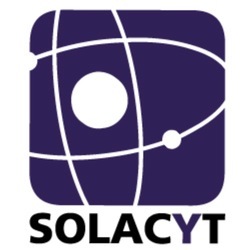  Concurso Latinoamericano de Proyectos Estudiantiles en Ciencia, Tecnología y EmprendimientoProyecto Multimedia – Infomatrix LatinoaméricaTitulo Escribir el nombre de tú proyectoNum de Proyecto:11111Autor(es): nombres de los estudiantesAsesor: nombre del asesor Escuela: nombre de tu escuelaNivel Educativo: nivel educativo Categoría: categoría en la que estas participando Sede: sede donde participaras Lugar y  fechaTitulo del ProyectoSumarioEscribir aquí el resumen general del proyecto el cual no debe de exceder  las 450 palabras y no ser menor a 300.El objetivo de la elaboración de la memoria del proyecto es la presentación de una compilación de los principales datos referentes al proyecto desarrollado. Este documento es uno de los instrumentos utilizados para evaluación de los proyectos.  Deben constar en este informe los datos fundamentales de cada etapa del proyecto, que transmitan una idea clara y concisa de lo que fue desarrollado.(A partir de aquí se puede hacer de manera opcional el reporte 2 columnas.)1. INTRODUCCIÓNPresentación del tema y su delimitación; pequeño histórico del problema,  relación con otros estudios.    Es el lo que se desea abordar, probar o desarrollar.Justificación                                                                                                                                                    La justificación  exalta la importancia del tema a ser estudiado, justifica la necesidad de llevarse a efecto la realización de tal emprendimiento y encamina para la formulación del problema. Debe ser resaltado en el trabajo que existen otros trabajos que evidencian la importancia del tema de la investigación y éstos deben ser referenciados.Problema                                                                                                                                                        El problema tiene como origen una situación que provoca cuestiones sobre el tema y puede ser definido por la propia vivencia del investigador o indicado por profesionales ligados al tema. A partir de la identificación del problema, se elabora una cuestión específica a ser respondida por la investigación, quedando así establecido un foco de estudio para responder la cuestión. Las cuestiones de investigación deben ser pasibles de respuestas las cuales deben ser obtenidas con metodología científica y/o tecnológica/de ingeniería.Hipótesis.                                                                                                                                                        La hipótesis es una posible respuesta a la cuestión establecida en el problema del proyecto de investigación  Según Bello (2009, p. 23), es una pre solución para el problema levantado en el tema escogido para la investigación. Dependiendo de la opción metodológica hecha, la investigación no precisará obligatoriamente establecer hipótesis. Objetivos (generales y específicos). La definición de los objetivos determina lo que el investigador quiere alcanzar con la realización del trabajo de investigación y deben corresponder a las cuestiones propuestas.2. REVISIÓN BIBLIOGRÁFICA /REFERENCIAL TEÓRICO La revisión Bibliografía es fundamental ya que por medio de ella el investigador registra el contenido ya publicado y utilizado como referencia para su investigación.3. METODOLOGÍA (O MATERIALES Y MÉTODOS)La Metodología, que también es llamada de Materiales y Métodos, es la descripción de la estrategia a ser adoptada, donde constan todos los pasos y procedimientos adoptados para realizar la investigación y alcanzar los objetivos.Después de realizar las opciones, debe ser hecha la descripción detallada de cómo será hecha la investigación (cómo los datos serán colectados, cuestionarios, entrevistas, muestras y etc) y de cómo será hecho el análisis de los datos que serán obtenidos. Debe ser incluido el cronograma, los recursos que serán necesarios y la evaluación.Debe presentar:Tipo de la investigación (descriptiva, explicativa, estudio del caso, investigación documental, investigación bibliográfica, investigación experimental)Inicio y término de la investigación (conforme cronograma y Bitácora );Lugar  de la investigación y descripción;Variables (si este fuera el caso); definición conceptual, operacional y control de las variables, indicadores usados; populación y muestra; instrumentos de colectas de los datos, equipamientos y materiales;Procedimientos: descripción de las etapas, técnicas, normas y procedimientos usados para la colecta de los datos;Descripción de los métodos de análisis, evaluación, validación, tratamiento estadístico de los datos obtenidos  y limitaciones del método(si este fuera el caso);4. RESULTADOS Y DISCUSIONES.
Presentar los resultados obtenidos y las argumentaciones sobre el significado de los mismos. Interpretación de los datos estableciendo ligación con los resultados de otros estudios o con datos teóricos publicados.5. CONCLUSIÓNEs la interpretación que se le da a los resultados de un experimento o prueba junto con los objetivos del mismo, en ellos se debe explicar por qué sí o no se llegó al objetivo inicial y cotejar con los resultados y procedimiento.Se elabora de forma concisa y clara, esta tiene que describir a grandes rasgos el trabajo comparar los objetivos del trabajo, proyecto, practica, etc. Con los resultados obtenidos y decir que se observó, aprendió o se demostró en este. Dando visión clara si se cumplió no la hipótesis y el porqué.6. REFERENCIAS BIBLIOGRÁFICAS    Deben de estar por lo  menos cinco referencias principales (por ejemplo, artículos de periódicos, revistas científicas, libros, sitios de internet, etc.) de su investigación bibliográfica. Si usted utilizó animales vertebrados, dé una referencia adicional sobre los cuidados con el animal, al igual sustancias  químicas y alimentos.Las referencias que no sean confiables serán descartadas y cuestionadas a la hora de evaluación.7. Ligas a Videos en youtubeLiga al video de tu explicación del proyecto (en YouTube) de máximo 4 minutos, es requisito los participantes aparezcan.	Colocar la liga aquí:Liga al video de tu proyecto (en caso de ser Cortometraje, Animación)Colocar la liga aquí:8. ANEXOS                                                                                                                                                         En el entra toda aquella información que sea soporte para el proyecto, entran investigaciones claves, fotografías, graficas, encuestas, etc.ANEXO A  (obligatorio)Insertar foto de los integrantes del equipo junto con el asesor Foto(s) (del Prototipo, Pantallazos del Cortometraje o del programa, Imágenes de la Animación, Poster, etc.)